OSNOVNA ŠKOLA VISOKA               S P L I TPovjerenstvo za procjenu i vrednovanjekandidata za zapošljavanjeSplit, 28.10.2020. godineNa temelju članka 13. stavka 1. Pravilnika o postupku zapošljavanja te procjeni i vrednovanju kandidata za zapošljavanje Osnovne škole Visoka Split-Klasoznaka:012-01/19-01/2, URBROJ:2181-43-19-01 od 20.8.2019. godine te Pravilnika o izmjena i dopuna Pravilnika o postupku zapošljavanja te procjeni i vrednovanju kandidata za zapošljavanje Osnovne škole Visoka Split, Povjerenstvo  za procjenu i vrednovanje kandidata za zapošljavanje upućuje kandidatimaPOZIV   NA  PROCJENU  KANDIDATAProcjena odnosno vrednovanja kandidata koji su podnijeli pravodobnu i potpunu prijavu te ispunjavaju uvjete natječaja za zasnivanje radnog odnosa na radnom mjestu- učitelj njemačkog jezika M/Ž-1 izvršitelj/ica, s nepunim radnim vremenom 20 sati nastave tjedno , na neodređeno vrijeme-  koji je objavljen na mrežnim stranicama i oglasnim pločama Hrvatskog zavoda za zapošljavanje i mrežnoj stranici i oglasnoj ploči Škole dana14.10.2020. godine,  vršit će se dana 4.11.2020.  godine od 12,00-12,45 SATI u prostorijama Škole. Očekivano trajanje razgovora ( intervjua ) kandidata je maksimalno 15 minuta. Način procjene odnosno testiranja: usmena procjena-VREDNOVANJE KANDIDATA   iz područja   osnovnog obrazovanja. Izvori za pripremanje kandidata:Zakon o odgoju i obrazovanju u osnovnoj i srednjoj školi („Narodne novine“, br. 87/08., 86/09., 92/10., 105/10., 90/11., 16/12., 86/12., 94/13., 152/14., 7/17, 68/18. i 98/19.64/20),Pravilnici doneseni temeljem Zakon o odgoju i obrazovanju u osnovnoj i srednjoj školi („Narodne novine“, br. 87/08., 86/09., 92/10., 105/10., 90/11., 16/12., 86/12., 94/13., 152/14., 7/17, 68/18. i 98/19.64/20),Vrijeme testiranja:M.J.-12,00G.Č.S-12,15A.B-12,30I.I.-12,45Kandidati su dužni sa sobom imati osobnu iskaznicu ili drugu identifikacijsku ispravu.Ako kandidat ne pristupi procjeni odnosno testiranju smatra se da je odustao od prijave na natječaj.Poziv na procjenu odnosno testiranje objavljen je na mrežnoj stranici Škole dana 10.12.2019. godine i dostavljen svim kandidatima koji su podnijeli pravodobnu i potpunu prijavu te ispunjavaju uvjete natječaja, najkasnije 5 dana prije dana određenog za procjenu odnosno testiranje.                                                                    Predsjednica Povjerenstva                                                                         Milena Smoljko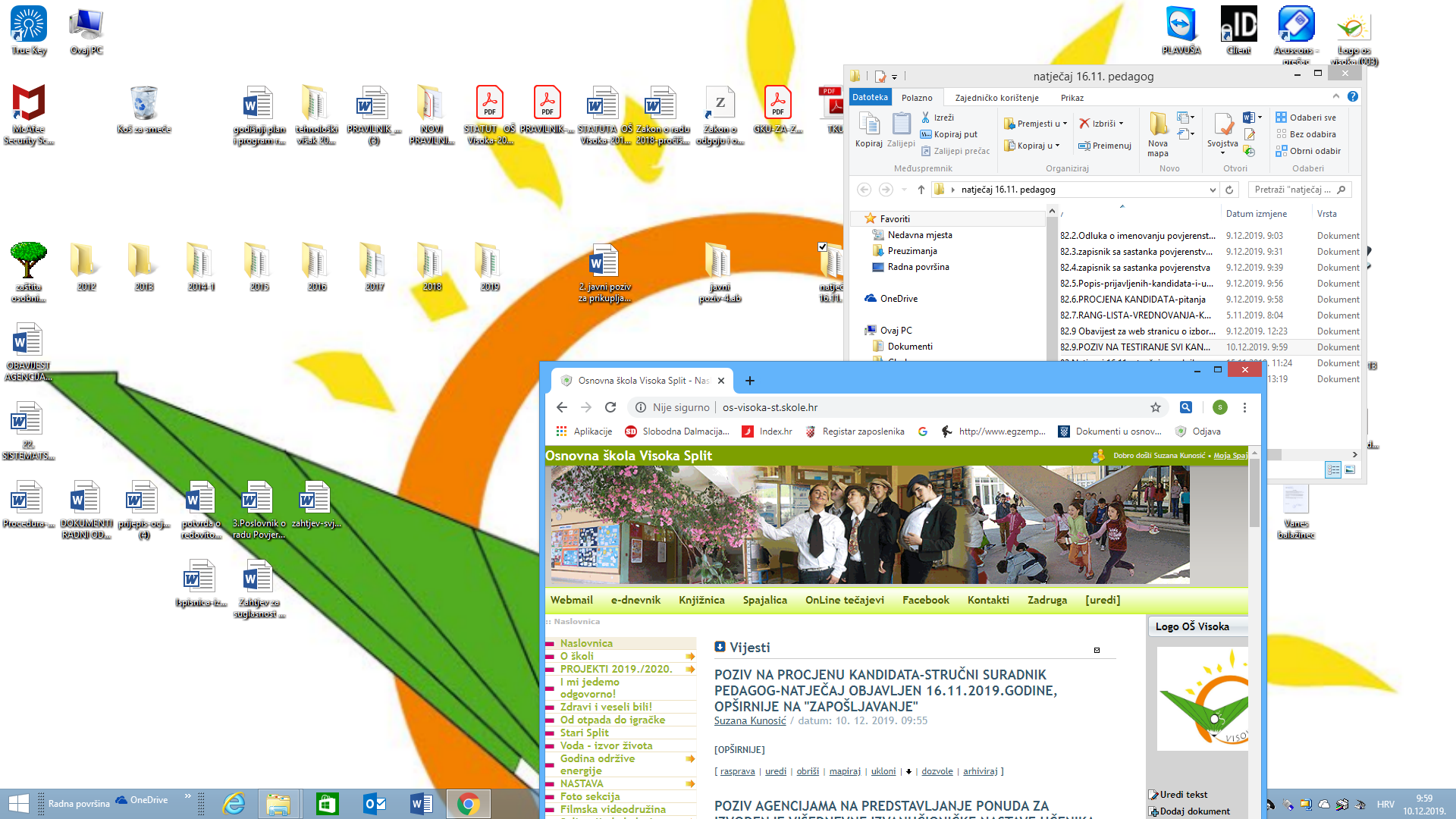 